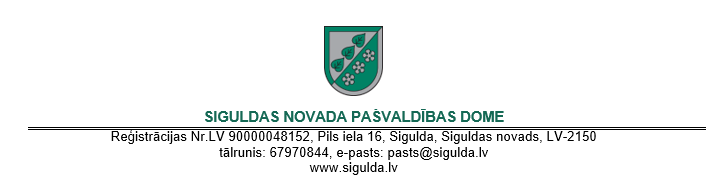 SAISTOŠIE NOTEIKUMI Siguldā2023.gada _________ 									     Nr. ____Siguldas novada pašvaldības līdzdalības budžeta nolikumsAPSTIPRINĀTIar Siguldas novada pašvaldības domes	2023.gada _______________ lēmumu Nr.(prot. Nr.____, ____ §)Izdoti saskaņā ar Pašvaldības likuma 44.panta otro daļu un 61.pantuI. Vispārīgie jautājumiSaistošie noteikumi (turpmāk – nolikums) nosaka kārtību, kādā Siguldas novada pašvaldība (turpmāk – pašvaldība) organizē līdzdalības budžeta projektu ideju konkursu (turpmāk – konkurss) un piešķir finansējumu Siguldas novada līdzdalības budžeta projektu ideju (turpmāk – projekti) īstenošanai:finansējuma piešķiršanas nosacījumus;projekta ideju pieteikuma iesniegšanu un konkursa norisi;projekta dokumentus, to noformēšanas prasības un iesniegšanas kārtību;projekta ideju pieteikumu izvērtēšanu, balsošanu, lēmuma pieņemšanu un projekta realizāciju.Konkursa mērķis ir veicināt sabiedrības iesaisti, iniciatīvu un līdzdalību Siguldas novada attīstībā un piešķirto finanšu līdzekļu izlietošanā.Konkursu izsludina un organizē pašvaldības iestāde Siguldas novada pašvaldības Centrālā pārvalde.Konkursā atbalstītās projektu idejas tiek finansētas no pašvaldības ikgadējā budžeta līdzekļiem.II. Finansējuma piešķiršanas nosacījumiKonkrētajā gadā konkursa realizācijai pieejamo kopējo finansējumu nosaka kārtējā gada budžeta ietvaros. Vienas projekta idejas realizācijai piešķir ne mazāk kā 10 000 euro (ieskaitot pievienotās vērtības nodokli) un ne vairāk kā 35 000 euro (ieskaitot pievienotās vērtības nodokli). Konkursam iesniedzamajām projektu idejām ir jāatbilst šādiem kritērijiem:ja projekta realizēšanas rezultātā ir paredzami ieguldījumi infrastruktūrā, projekta realizēšanas vieta ir sabiedrībai pieejams īpašums, kas pieder pašvaldībai, vai citai personai, kura ir sniegusi rakstisku piekrišanu vai saskaņojumu;iesniegtajai tāmei jāatbilst realizējamajām projektu idejas iespējām;projekta mērķis nodrošina pašvaldības autonomo funkciju īstenošanu saskaņā ar Pašvaldību likuma 4.pantu;projekts ir saistīts ar jaunas infrastruktūras radīšanu, vai jau esošas infrastruktūras uzlabošanu, vai citu pašvaldības rīcību, kurai ir paliekoša un sabiedriski nozīmīga vērtība;projektu neizmanto komercdarbībai un finansiālas peļņas gūšanai;projekta ideju nav plānots realizēt citos projektos, tās īstenošanai nav paredzēts piešķirt finansējumu no kāda cita ārējā finanšu avota, un par to iesniegts idejas iesniedzēja apliecinājums;projekta īstenošanai nav paredzēts piešķirt finansējumu no pašvaldības kārtējā gada budžeta;iesniegtai idejai jāparedz pilnīga tās realizācija;nav pieļaujams īstenot projektu vairākās kārtās.III. Projekta ideju pieteikuma iesniegšana un konkursa noriseProjekta idejas pieteikuma iesniedzējs ir fiziska persona, kura ir sasniegusi 16 gadu vecumu, vai normatīvajos aktos noteiktā kārtībā reģistrēta biedrība vai nodibinājums (turpmāk – iesniedzējs).Lēmumu par konkursa izsludināšanu līdz kalendārā gada 1.septembrim pieņem Siguldas novada pašvaldības dome. Paziņojumu par izsludināto konkursu un citu ar konkursu saistīto publisko informāciju publicē pašvaldības interneta vietnē www.sigulda.lv, Siguldas novada sociālo tīklu profilos, kā arī pašvaldības informatīvajā izdevumā, norādot:projektu ideju pieteikumu iesniegšanas vietas;projektu ideju pieteikumu iesniegšanas termiņu;kontaktpersonu pašvaldībā papildus informācijas uzziņai.Projektu ideju pieteikumu iesniegšanas termiņš nav īsāks par 30 (trīsdesmit) dienām no konkursa izsludināšanas dienas. Projektu ideju pieteikumus apstiprina konkursa kārtībā.Konkursam iesniegtie projektu ideju pieteikumi tiek izvērtēti šādā kārtībā:pirmā kārta – izvērtē konkursa vērtēšanas komisija (turpmāk – komisija). Komisiju, 5 (piecu) locekļu sastāvā, kuru izveido un apstiprina ar Siguldas novada pašvaldības domes lēmumu;otrā kārta – izvērtē Siguldas novada pašvaldības attiecīgās teritorijas iedzīvotāju padome (turpmāk – padome). Gadījumā, ja padome attiecīgajā teritorijā nav izveidota, komisija projektu ideju pieteikumus nodod sabiedrības balsojumam;trešā kārta – sabiedrības balsojums;ceturtā kārta – komisija pieņem lēmumu par finansējuma piešķiršanu un nodod to apstiprināšanai Siguldas novada pašvaldības domei.IV. Projektu dokumenti, to noformēšanas prasības un iesniegšanas kārtībaProjekta idejas pieteikums ietver šādus dokumentus:aizpildītu un parakstītu projektu idejas pieteikuma veidlapu (1.pielikums);projekta izmaksu tāmi;projekta skici vai vizualizāciju, ja projekta realizēšanas rezultātā ir paredzami ieguldījumi infrastruktūrā;apliecinājumu un saskaņojumu no zemes īpašnieka, ja ideju plānots īstenot uz citai publiskai personai piederoša īpašuma, par gatavību slēgt zemes nomas līgumu uz laiku, kas sakrīt ar infrastruktūras amortizācijas periodu, ja projekta realizēšanas rezultātā ir paredzami ieguldījumi infrastruktūrā vai plānoto aktivitāšu norisei nepieciešams noteikts īpašums;apliecinājumu, ka projekta ideju nav plānots realizēt citos projektos, tās īstenošanai nav paredzēts piešķirt finansējumu no kāda cita ārējā finanšu avota.Visas izmaksas, kas saistītas ar projekta idejas pieteikuma sagatavošanu un iesniegšanu, sedz iesniedzējs.Projekta idejas pieteikumu var iesniegt:papīra formātā, iesniedzot slēgtā aploksnē, uz aploksnes norādot šādu informāciju: saņēmējs – Siguldas novada pašvaldība;norāde – Siguldas novada pašvaldības līdzdalības budžeta projektu ideju konkursam;iesniedzēja kontaktinformācija.elektroniski, parakstot ar drošu elektronisko parakstu. Elektroniski iesniedzamu projekta idejas pieteikumu sagatavo vienā elektroniskā dokumenta pakotnē un norāda nolikuma 14.1.1., 14.1.2. un 14.1.3. apakšpunktos minēto informāciju.Elektroniski iesniedzamu projekta idejas pieteikumu nosūta uz elektroniskā pasta adresi: pasts@sigulda.lv. Projekta idejas pieteikumu, kas noformēts papīra formātā, iesniedz kādā no Siguldas novada Valsts un pašvaldības vienotajiem klientu apkalpošanas centriem.V. Projektu idejas pieteikumu izvērtēšana, balsošana, lēmuma pieņemšana un projektu realizācijaPar iesniegtajiem projektu idejas pieteikumiem komisija pieņem lēmumu 1 (viena) mēneša laikā pēc projektu iesniegšanas termiņa beigām.Iesniegto projektu idejas pieteikumu komisija ierindo atbilstošā balsošanas grupā – pilsēta, teritorija ar vairāk nekā 2000 iedzīvotājiem, teritorija ar mazāk nekā 2000 iedzīvotājiem, saskaņā ar nolikuma 3.pielikumu.Komisijas kompetencē ir: izvērtēt konkursam iesniegtos projektu idejas pieteikumus pirmajā kārtā, nosakot atbalstāmos projekta idejas pieteikumus, kuri tiek virzīti izskatīšanai konkursa otrajai kārtai;lūgt iesniedzējam precizēt projekta idejas pieteikumā ietverto informāciju;pieaicināt komisijas darbā nozaru ekspertus atzinuma sniegšanai;lemt par projekta idejas pieteikuma noraidīšanu, ja projekts neatbilst nolikumā noteiktajām prasībām;rosināt Siguldas novada pašvaldības domei lemt par atkārtotu konkursa izsludināšanu;rosināt Siguldas novada pašvaldības domei lemt par pilnīgu vai daļēju konkursa balsojuma rezultātu anulēšanu vai konkursa balsojuma termiņa pagarinājumu;pieņemt lēmumu par finansējuma piešķiršanu pēc konkursa trešās kārtas un nodot to apstiprināšanai Siguldas novada pašvaldības domei;veikt citas darbības atbilstoši nolikumam.Komisija ir lemttiesīga, ja tās sēdē piedalās vairāk nekā puse no tās locekļiem.Pirms komisijas sēdes katrs komisijas loceklis paraksta apliecinājumu, ka viņš nav personīgi ieinteresēts kādā no konkursam iesniegtajiem projektu idejas pieteikumiem. Ja komisijas loceklis ir personīgi ieinteresēts kādā iesniegtā projekta idejas pieteikuma izskatīšanā, viņš par to informē pārējos komisijas locekļus un atstata sevi no konkrētā projektu idejas pieteikuma izskatīšanas. Komisijas darbu vada komisijas priekšsēdētājs vai komisijas priekšsēdētāja vietnieks. Komisija lēmumus pieņem sēdes laikā, atklāti balsojot. Lēmums ir pieņemts, ja par to nobalsojis klātesošo komisijas locekļu vairākums. Balsīm sadaloties vienādi, izšķirošā ir komisijas priekšsēdētāja balss. Komisijas sēdes protokolē. Protokolu paraksta komisijas priekšsēdētājs un komisijas sekretārs.Komisija pirmajā vērtēšanas kārtā izvērtē visus iesniegtos projektu idejas pieteikumus atbilstoši šim nolikumam un vērtēšanas kritērijiem (2.pielikums).Komisija projekta idejas pieteikumu izskata un virza tālāk šādā kārtībā:pārbauda iesniegtā projekta pieteikuma atbilstību nolikuma prasībām;ja no vienas apdzīvotas teritorijas iesniegtas vairākas līdzīgas projektu idejas, vai projektu idejas, kas savstarpēji viena otru papildina, rakstiski saskaņojot ar iesniedzējiem, komisija tos apvieno vienā projekta idejā; ja projekta ideja neatbilst nolikuma prasībām, to noraida;pēc projekta idejas pieteikuma pārbaudes, ja nepieciešams, to nosūta attiecīgajām kompetentajām institūcijām projekta idejas realizācijas iespējamības izvērtēšanai un projekta idejas realizācijas ietvaros veicamo darbību noteikšanai;projekta ideju, kuras realizācija, pēc tās izvērtēšanas kompetentajās institūcijās, ir atzīta par neiespējamu, noraida;projektu idejas, kas saskaņā ar komisijas lēmumu atzītas par atbilstošām, tiek nodotas attiecīgās teritorijas (kurā projekta ideju plānots realizēt) iedzīvotāju padomēm vērtēšanai konkursa otrajā kārtā. Otrajā kārtā iedzīvotāju padomes 14 dienu laikā:izvērtē projekta idejas aktualitāti un nepieciešamību konkrētajā teritorijā;izvērtē sabiedrības ieguvumu no projekta idejas realizēšanas;gadījumos, ja iesniegti vairāki projektu idejas pieteikumi– izvērtē to prioritāti un nepieciešamību konkrētajā teritorijā;pieņem lēmumu par projekta idejas pieteikumiem, kurus nodod sabiedrības balsojumam konkursa trešajai kārtai.Trešajā kārtā sabiedrības balsošanas termiņš nedrīkst būt īsāks par 14 dienām. Sabiedrības balsojumā var piedalīties Siguldas novadā deklarētas fiziskas personas, kuras ir sasniegušas 16 gadu vecumu. Katram balss tiesīgajam novada iedzīvotājam ir 3 balsis (pa vienai balsij katrā balsošanas grupā). Balsojumā var piedalīties tikai nododot visas 3 balsis.Balsojumu par vienu projekta ideju katrā balsošanas grupā var veikt elektroniski vai ierodoties klātienē kādā no Siguldas novada Valsts un pašvaldības vienotajiem klientu apkalpošanas centriem. Balsot drīkst tikai vienā no iepriekš norādītajiem veidiem. Noslēdzoties konkursa balsojuma termiņam, tiek apkopoti balsojuma rezultāti, uz kuru pamata komisija ceturtajā kārtā pieņem lēmumu par finansējuma piešķiršanu un virza to apstiprināšanai Siguldas novada pašvaldības domei. Vispirms finansējums tiek piešķirts vienai projekta idejai no katras balsošanas grupas, kura saņēmusi visvairāk balsis. Pēc tam finansējums tiek piešķirts secīgi visām nākamajām projektu idejām ar vislielāko balsu skaitu, ievērojot nolikuma 5. punktā paredzētā finansējuma apmēru.Ja konkurss ir noslēdzies ar vienādu balsu skaitu vairākām projekta idejām, kuru realizācija, ievērojot nolikuma 5.punktā paredzētā finansējuma apmēru, vienlaikus nav iespējama, komisija pieņem lēmumu par finansējuma piešķiršanu tai projekta idejai, kura ir iesniegta ātrāk un nodod to apstiprināšanai Siguldas novada pašvaldības domei. Par piešķirtā un apstiprinātā finansējuma apmēru tiek informēts iesniedzējs 10 darba dienu laikā no lēmuma apstiprināšanas brīža.Komisija var izbeigt konkursu bez rezultātiem, par to informējot Siguldas novada pašvaldības domi, gadījumos, ja:nav iesniegta neviena projekta ideja;visi iesniegtie projektu idejas pieteikumi neatbilst nolikuma prasībām;ir konstatēts cits būtisks iemesls, kas liedz turpināt konkursa norisi.Paziņojumu par konkursa rezultātiem publicē pašvaldības interneta vietnē www.sigulda.lv, Siguldas novada sociālo tīklu profilos, kā arī novada informatīvajā izdevumā. Projektu ideju realizēšanas maksimālais termiņš tiek noteikts 2 gadi.Siguldas novada pašvaldības domes priekšsēdētāja L.Sausiņa1. pielikums
Siguldas novada pašvaldības domes
2023. gada ___________
saistošajiem noteikumiem Nr. ____________PROJEKTA IDEJAS PIETEIKUMA VEIDLAPA
Siguldas novada pašvaldības līdzdalības budžeta
projektu ideju konkursamLai labāk ilustrētu projekta ideju, aicinām pievienot vizualizācijas, skices u.c. uzskates materiālus.Siguldas novada pašvaldības domes priekšsēdētāja L.Sausiņa2. pielikums
Siguldas novada pašvaldības domes
2023. gada _________
saistošajiem noteikumiem Nr. _________Siguldas novada pašvaldības līdzdalības budžeta projektu idejas pieteikumu pirmās kārtas vērtēšanas kritērijiSiguldas novada pašvaldības domes priekšsēdētāja L.Sausiņa3. pielikums
Siguldas novada pašvaldības domes
2023. gada _________
saistošajiem noteikumiem Nr. _________Balsošanas grupas Siguldas novada apdzīvoto teritoriju dalījums balsošanas grupās:• Pilsēta,• Teritorija ar vairāk nekā 2000 iedzīvotājiem,• Teritorija ar iedzīvotāju skaitu līdz 2000.Siguldas novada pašvaldības domes priekšsēdētāja L.SausiņaPaskaidrojuma raksts
Siguldas novada pašvaldības saistošajiem noteikumiem Nr. _____ "Siguldas novada pašvaldības līdzdalības budžeta nolikums"Siguldas novada pašvaldības domes priekšsēdētāja L.Sausiņa1. Projekta idejas nosaukums1. Projekta idejas nosaukums2. Projekta idejas pieteikuma iesniedzējs2. Projekta idejas pieteikuma iesniedzējs2.1.  Projekta idejas pieteikuma iesniedzējs (aizpilda, ja ideju iesniedz fiziska persona)2.1.  Projekta idejas pieteikuma iesniedzējs (aizpilda, ja ideju iesniedz fiziska persona)Vārds, uzvārdsKontakttālrunisE-pastsDzīvesvietas adrese 2.2.  Projekta idejas pieteikuma iesniedzējs (aizpilda, ja ideju iesniedz juridiska persona)2.2.  Projekta idejas pieteikuma iesniedzējs (aizpilda, ja ideju iesniedz juridiska persona)NosaukumsReģistrācijas numursJuridiskā adrese Kontaktpersonas vārds, uzvārdsKontakttālrunisE-pasts3. Projekta īstenošanas vieta (ja plānots ieguldījums infrastruktūrā vai plānoto aktivitāšu norisei nepieciešams noteikts īpašums)3. Projekta īstenošanas vieta (ja plānots ieguldījums infrastruktūrā vai plānoto aktivitāšu norisei nepieciešams noteikts īpašums)Norāda:1) vēlamo projekta īstenošanas vietu (adresi un/vai kadastra apzīmējumu) -2) īpašnieku – .Norāda:1) vēlamo projekta īstenošanas vietu (adresi un/vai kadastra apzīmējumu) -2) īpašnieku – .4. Īss projekta idejas apraksts4. Īss projekta idejas aprakstsĪsi apraksta:1) projekta ideju (min.500 rakstu zīmes) - 2) veicamās darbības – 3) projekta amortizācijas periodu (ja tāds ir) – 4) sabiedrības ieguvumus, īstenojot projekta ideju –Šī informācija var tikt publicēta, nododot projekta ideju sabiedrības balsojumam.Īsi apraksta:1) projekta ideju (min.500 rakstu zīmes) - 2) veicamās darbības – 3) projekta amortizācijas periodu (ja tāds ir) – 4) sabiedrības ieguvumus, īstenojot projekta ideju –Šī informācija var tikt publicēta, nododot projekta ideju sabiedrības balsojumam.5. Provizoriskas projekta īstenošanas izmaksas Norāda aptuvenas projekta īstenošanas izmaksu aplēses, pielikumā pievienojot TĀMI, kurā norādītas aptuvenās izmaksas detalizēti pa pozīcijām5. Provizoriskas projekta īstenošanas izmaksas Norāda aptuvenas projekta īstenošanas izmaksu aplēses, pielikumā pievienojot TĀMI, kurā norādītas aptuvenās izmaksas detalizēti pa pozīcijām6. ParakstsAr parakstu apliecinu, ka, finansējuma piešķiršanas gadījumā projekta ideju neplānoju īstenot citos projektos un tās īstenošanai nav paredzēts piešķirt finansējumu no kāda cita finanšu avota.6. ParakstsAr parakstu apliecinu, ka, finansējuma piešķiršanas gadījumā projekta ideju neplānoju īstenot citos projektos un tās īstenošanai nav paredzēts piešķirt finansējumu no kāda cita finanšu avota.
___________________________________________________________________________
(paraksts, vārds, uzvārds, datums)
___________________________________________________________________________
(paraksts, vārds, uzvārds, datums)Nr.KritērijsAtbilstNeatbilst1.Projekta ideja pieteikums iesniegts noteiktajā termiņā un kārtībā.2.Projekta idejas pieteikuma iesniedzējs atbilst Nolikuma 7.punktā noteiktajiem kritērijiem.3.Ja projekta realizēšanas rezultātā ir paredzami ieguldījumi infrastruktūrā vai plānotas citas pašvaldības rīcības, projekta idejas realizēšanas vieta ir sabiedrībai pieejams īpašums, kas pieder pašvaldībai, vai citai personai, kura ir sniegusi rakstisku piekrišanu vai saskaņojumu.4.Ir iesniegta tāme, un iesniegtā tāme atbilst realizējamajām projekta idejas iespējām.5.Projekta idejas mērķis nodrošina pašvaldības autonomo funkciju īstenošanu atbilstoši Pašvaldību likuma 4.pantam.6.Projekta ideja ir saistīta ar jaunas infrastruktūras radīšanu, vai jau esošas infrastruktūras uzlabošanu, kurai ir paliekoša un sabiedriski nozīmīga vērtība,vai projekta ideja ir saistīta ar citām pašvaldības rīcībām, kurām ir sabiedriski nozīmīga vērtība.7.Projekta ideju nav plānots realizēt citos projektos, tās īstenošanai nav paredzēts piešķirt finansējumu no kāda cita ārējā finanšu avota, un par to iesniegts idejas iesniedzēja apliecinājums8.Projekta idejas īstenošanai nav piešķirts finansējums no pašvaldības kārtējā gada budžeta9.Iesniegtai projekta idejai jāparedz pilnīga tās realizācija10.Projekta ideju nav paredzēts īstenot vairākās kārtāsPilsētaTeritorija ar vairāk nekā 2000 iedzīvotājiemTeritorija ar iedzīvotāju skaitu
līdz 2000SiguldaInčukalna pagastsKrimuldas pagastsMālpils pagastsAllažu pagastsLēdurgas pagastsMores pagastsSiguldas pagastsPaskaidrojuma raksta sadaļaNorādāmā informācija1. Mērķis un nepieciešamības pamatojumsSaistošo noteikumu izdošanas mērķis ir noteikt kārtību, kādā Siguldas novada pašvaldība īsteno līdzdalības budžeta projektu ideju konkursu. Konkursa mērķis ir veicināt Siguldas novada iedzīvotāju iniciatīvu, iesaisti un līdzdalību Siguldas novada attīstībā un piešķirto finanšu līdzekļu izlietošanā.Pašvaldības pilnvarojums izstrādāt saistošos noteikumus izriet no Pašvaldību likuma 44. panta otrās daļas, kas noteic, ka dome var izdot saistošos noteikumus, lai nodrošinātu pašvaldības autonomo funkciju un brīvprātīgo iniciatīvu izpildi, ievērojot likumos vai Ministru kabineta noteikumos paredzēto funkciju izpildes kārtību.Šie noteikumi ir nepieciešami, lai atbilstoši Pašvaldību likuma deleģējumam noteiktu kārtību, kā pašvaldība īsteno līdzdalības budžeta projektu ideju konkursu.2. Fiskālā ietekme uz pašvaldības budžetuPašvaldību likuma 59. panta otrā daļa nosaka, ka gadskārtējā pašvaldības budžetā sākot ar 2025. gadu jāparedz finansējums līdzdalības budžetam vismaz 0,5 procentu apmērā no pašvaldības vidējiem viena gada iedzīvotāju ienākuma nodokļa un nekustamā īpašuma nodokļa faktiskajiem ieņēmumiem, kas tiek aprēķināti par pēdējiem trim gadiem.Konkrētajā gadā konkursa realizācijai pieejamo kopējo finansējumu nosaka kārtējā gada budžeta ietvaros. Vienas projekta idejas realizācijai piešķir ne mazāk kā 10 000 euro (ieskaitot pievienotās vērtības nodokli) un ne vairāk kā 35 000 euro (ieskaitot pievienotās vērtības nodokli).3. Sociālā ietekme, ietekme uz vidi, iedzīvotāju veselību, uzņēmējdarbības vidi pašvaldības teritorijā, kā arī plānotā regulējuma ietekme uz konkurenciSociālā ietekme – tiesiskais regulējums attiecināms uz sabiedrībai pieejamu publisku ārtelpu ar neierobežotu piekļuvi, tāpēc uzskatāms, ka šie noteikumi pozitīvi ietekmēs Siguldas novada iedzīvotāju dzīvesveidu, labsajūtu un sabiedrību kopumā, jo veicinās iedzīvotāju iniciatīvu iesaisti un līdzdalību Siguldas novada attīstībā un piešķirto finanšu līdzekļu izlietošanā. Kā arī noteikumi paredz līdzvērtīgu attieksmi pret visām sabiedrības grupām, tajā skaitā personām ar invaliditāti. Noteikumu tiesiskais regulējums neradīs mērķgrupām jaunas tiesības, bet nodrošinās vienlīdzīgas iespējas.Ietekme uz vidi – ņemot vērā to, ka noteikumi paredz ieguldījumus publiskās ārtelpas infrastruktūrā, paredzama ietekme uz vidi, labiekārtojot un attīstot jaunas Siguldas novada teritorijas. Veiktās pārmaiņas neietekmēs cilvēku veselību un drošību, jo veiktās darbības tiks realizētas atbilstoši būvniecību regulējošiem normatīvajiem aktiem.Ietekme uz iedzīvotāju veselību – iespējams, ka noteiktu projektu ideju realizācija uzlabos iedzīvotāju veselību, piemēram, pastaigu takas, āra trenažieri, u.tml.Ietekme uz uzņēmējdarbības vidi pašvaldības teritorijā ar saistošajiem noteikumiem iespējams tiks veicināta, jo tiks sakārtotas publiski pieejamas teritorijas, kas var atstāt pozitīvu ietekmi uz blakus esošajām uzņēmējdarbības teritorijām.Ietekme uz konkurenci – nav.4. Ietekme uz administratīvajām procedūrām un to izmaksāmPrivātpersonas jautājumos par projekta piemērošanu var vērsties Siguldas novada pašvaldībā.Privātpersonām veicamās darbības, ko paredz saistošo noteikumu projekts – galvenie procedūras posmi un privātpersonām veicamās darbības noteiktas saistošajos noteikumos.Visas izmaksas, kas saistītas ar projekta pieteikuma sagatavošanu un iesniegšanu, sedz iesniedzējs.Administratīvo procedūru izmaksas nav paredzētas.5. Ietekme uz pašvaldības funkcijām un cilvēkresursiemSasitošie noteikumi veicinās Pašvaldību likuma 4. panta pirmās daļas 2., 4., 5., 6., 7. un 20. punktā noteikto funkciju izpildi, savukārt, atbilstoši 44. panta otrajai daļai, dome var izdot saistošos noteikumus, lai nodrošinātu pašvaldības autonomo funkciju un brīvprātīgo iniciatīvu izpildi, ievērojot likumos vai Ministru kabineta noteikumos paredzēto funkciju izpildes kārtību.Saistošo noteikumu izpildes nodrošināšanai nav nepieciešams veidot jaunas pašvaldības institūcijas, darba vietas vai paplašināt esošo institūciju kompetenci.6. Informācija par izpildes nodrošināšanuSaistošo noteikumu izpildei nav nepieciešams veidot jaunas institūcijas un/vai jaunas darba vietas.Līdzdalības budžeta projektu idejas izskata konkursa vērtēšanas komisija, ko izveido un apstiprina ar Siguldas novada pašvaldības domes lēmumu. Līdzdalības budžeta ideju konkursa projektu administrē Siguldas novada pašvaldības Centrālā pārvalde. Galvenie procedūras posmi un privātpersonām veicamās darbības noteiktas saistošajos noteikumos.7. Prasību un izmaksu samērīgums pret ieguvumiem, ko sniedz mērķa sasniegšanaSaistošie noteikumi ir piemēroti iecerētā mērķa sasniegšanas nodrošināšanai un paredz tikai to, kas ir vajadzīgs minētā mērķa sasniegšanai. Pašvaldības izraudzītie līdzekļi ir leģitīmi un rīcība ir atbilstoša augstākstāvošiem normatīviem aktiem.8. Izstrādes gaitā veiktās konsultācijas ar privātpersonām un institūcijāmSaistošo noteikumu projekts no 2023.gada 14.jūlija līdz 2023.gada 7.augustam publicēts pašvaldības oficiālajā tīmekļvietnē www.sigulda.lv sabiedrības viedokļa noskaidrošanai. Par saistošo noteikumu projektu informācija  ievietota arī pašvaldības sociālajā kontā. Sabiedrība viedokli _______ (ir/nav) sniegusi. 